                           KARTA ZGŁOSZENIA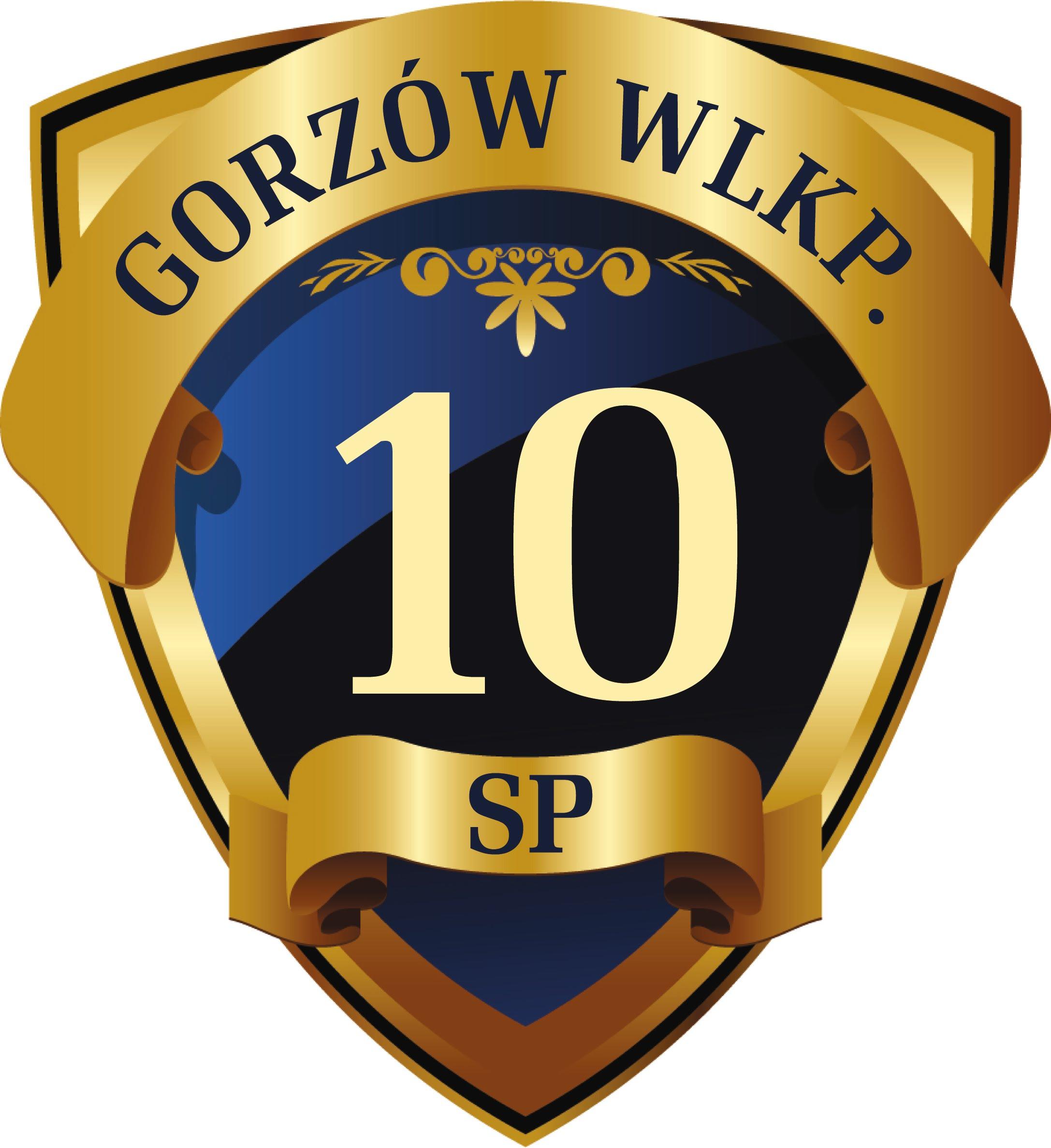 uczestnictwa w konkursie plastycznym  "Gorzowskie legendy widziane oczami dziecka VIII"UWAGA!!!PROSZĘ WYPEŁNIĆ KOMPUTEROWO LUB PISMEM DRUKOWANYMDANE SZKOŁYNazwa szkoły:…………………………………………………………………………………………Adres szkoły: ………………………………………………………………………………Imię i nazwisko nauczyciela: .........................................................................................Tel.: …………………………………………………………………………… e-mail: …………………………………………………………………………………DANE AUTORA PRACY  PLASTYCZNEJ:Imię i nazwisko: ……………………………………………………….................Klasa : ………………………………Tytuł legendy, którą ilustruje praca: ......................................................................Oświadczam, że zapoznałem/zapoznałam się z regulaminem konkursu 
i akceptuję jego warunki.……………………………………                     ................................................................             Podpis autora pracy                                 Podpis rodzica/prawnego opiekuna